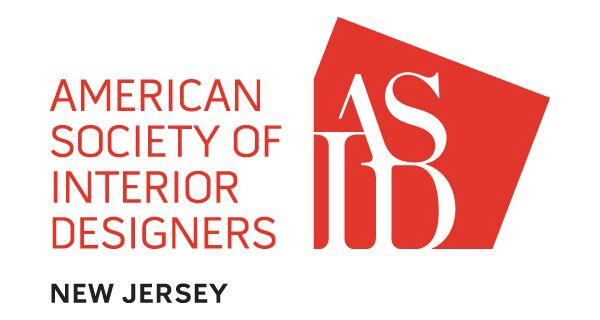 REQUEST FOR DISBURSEMENTCommittee: ________________________	Date:_______________Total Amount Requested:___________________________________Make check payable to:_____________________________________Mail Check to:	Name:___________________________________________________________	Address:_________________________________________________________	Phone:__________________________________________________________ Requested by (Person/Committee):__________________________________________Explanation of Expense:___________________________________________________Budget Line Item to apply reimbursement to:  (Director of Oversight to complete)#_________________________________________________________ may be more than oneNOTE:  All invoices and copies of receipts (no photos, only pdf’s) must be attached to this form in order to receive reimbursement.  If submitting multiple invoices/receipts, please itemize in the blank space below.  Use separate disbursement forms if submitting expense for multiple committees.Email to:			administrator@nj.asid.orgDisbursement must be signed by the Committee Chair prior to submitting for reimbursement.Committee Chair Signature